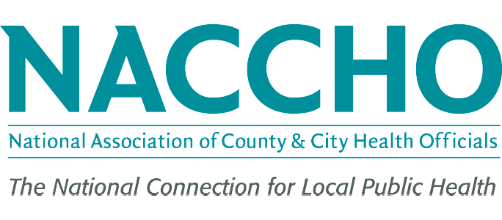 Board of DirectorsJuly 1, 2019 to June 30, 2020OfficersOfficersPresidentGeorge T. Roberts, Jr., MHA, FACHEChief Executive OfficerNortheast Texas Public Health DistrictTyler, TXPresident ElectJennifer C. Kertanis, MPHDirector of HealthFarmington Valley Health DistrictCanton, CTVice PresidentSandra Elizabeth Ford, MD, MBA
District Health Director
Dekalb County Health Department
Decatur, GAPast PresidentKevin G. Sumner, MPHHealth Officer/DirectorMiddle-Brook Regional Health CommissionGreen Brook, NJ At Large and Regional Board MembersAt Large and Regional Board MembersAt Large Board Member (500K-1M)Kanzoni N Asabigi, PhD, MD, MPH, MBA, CPHSenior Public Health AdvisorDetroit Health DepartmentDetroit MIRegion 8 Board MemberEmily Brown, MPH, CPHDirectorRio Grande County Public HealthDel Norte, CORegion 1 Board MemberDamon Chaplin, MBAHealth DirectorNew Bedford Health DepartmentNew Bedford, MA At Large Board Member (100K-500K)Christopher C. Dobbins, MPH Director
Gaston County Department of Health and Human Services
Gastonia, NC Region 7 Board MemberPramod Dwivedi, DrPHHealth DirectorLinn County Public Health DepartmentCedar Rapids, IA At Large Board Member (50K-100K)Kim Engel, MBAHealth DirectorPanhandle Public Health DistrictHemingford, NE Region 10 Board MemberAndre Fresco, MPAAdministrator Yakima Health DistrictUnion Gap, WA Region 4 Board MemberLisa Macon Harrison, MPHLocal Health DirectorGranville Vance Public Health (dba  Granville Vance District Health Department)Oxford, NC At Large Board Member (1M and over)Philip Huang, MD, MPHDirector/Health AuthorityDallas County Health and Human ServicesDallas, TXRegion 9 Board MemberJoseph P. Iser, MD, DrPH, MScChief Health OfficerSouthern Nevada Health DistrictLas Vegas, NVRegion 6 Board MemberReggie Ivey, MHRChief Operating OfficerTulsa City-County Health DepartmentTulsa, OK Region 2 Board MemberMargaret Jahn, MS, MPHDirectorFreehold Area Health DepartmentFreehold, NJ Region 3 Board MemberMichael Kilkenny, MD, MSPhysician DirectorCabell-Huntington Health DepartmentHuntington, WV At Large Board Member (50K and Under)Karen Koenemann, MA, MATPublic Health DirectorPitkin CountyAspen, Colorado Region 5 Board MemberGretchen Musicant, RN, MPHCommissionerMinneapolis Health DepartmentMinneapolis, MN Tribal Health DepartmentScott Sjoquist, MS, RSDirector of HealthMohegan Tribal HealthUncasville, CT Ex-Officio Board MembersEx-Officio Board MembersBlaire BryantAssociate Legislative Director for HealthNational Association of CountiesWashington, DC Crystal Swann, MSAssistant Executive Director for Health and Human ServicesUnited States Conference of Mayors	Washington, DC 